              Marcella Amar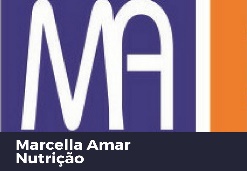 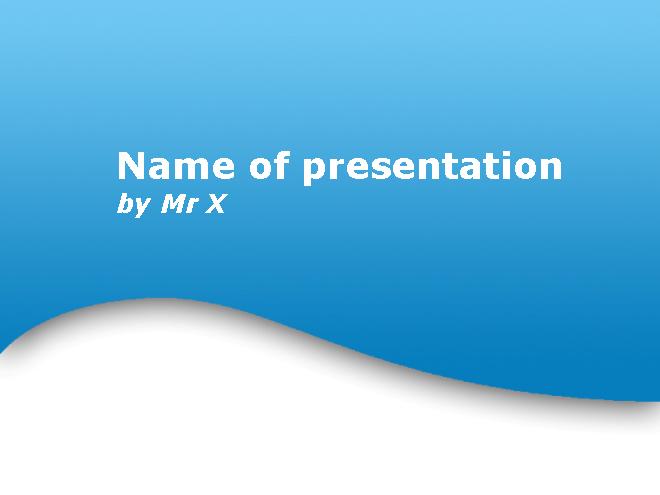               Nutrição Esportiva	  CRN- 06101104 (RJ – Brasil).              Dúvidas e marcações, por texto apenas. Whats App (+55 21) 997133506.                     Http://www.play4thegold.com  Daniel Mendonça. Recomendações de 19.01.2023 – 03.02.2023. 11:00: 1 crepioca grande (10-12 colheres de sopa de goma + 1 ovo inteiro e 2 claras para dar liga) + Suco de uva. 13:00: Salgado de Frango (4 unidades) + Gatorade. Almoço (15:00)Tentar evitar: Alimentos preparados com leite e derivados (ex: Purês, quiches, suflês, molho branco, strogonoff).150g de frango ou 2x semana: carne suina ou 2-3x semana: Carne bovina ou 1x semana (opcional): 1 concha grande de camarões cozidos ou grelhados.+250g de massa ou batata cozida ou cuscuz ou arroz. +50g de farofa.17:00 – 17:30: 4 unidades de pão francês, azeite com 1 ovo inteiro e 2 claras mexidas ou 2x semana: carne moída + Suco de uva. Jantar (20:30 – 21:00) + 1 capsula de ômega 3 (1g): Vide café da manhã. ou 250g de cus cus + 150g de frango ou 2x semana: carne moída. Ou 2x semana: Pizza (na quantidade desejada) + proteína Na pizza (150g de frango ou peito de peru). Ceia: 1 pote de Yopro + 1 prato fundo de cereal de escolha. 